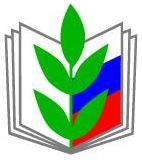 ПРОФСОЮЗ РАБОТНИКОВ НАРОДНОГО ОБРАЗОВАНИЯ И НАУКИРОССИЙСКОЙ ФЕДЕРАЦИИ(ОБЩЕРОССИЙСКИЙ ПРОФСОЮЗ ОБРАЗОВАНИЯ)БЕЛГОРОДСКАЯ РЕГИОНАЛЬНАЯ ОРГАНИЗАЦИЯАЛЕКСЕЕВСКАЯ ТЕРРИТОРИАЛЬНАЯ ОРГАНИЗАЦИЯ ПРОФСОЮЗАШКОЛА ПРОФСОЮЗНОГО АКТИВА_____________________________________________________________________________________________ Учебно-методические материалы для слушателей ШПОПОРЯДОКОФОРМЛЕНИЯ ДОКУМЕНТОВ НА РАСХОДЫДЕНЕЖНЫХ СРЕДСТВВ ПЕРВИЧНЫХ  ПРОФСОЮЗНЫХ  ОРГАНИЗАЦИЯХ(Методические рекомендации, образцы документов)К занятию на тему«Вопросы финансовой работы профсоюзных организаций»Материал подготовил преподаватель ШПА:Безбородых Зоя Митрофановна –   Бухгалтер – кассир  Алексеевской территориальной организации Профсоюза работников народного образования и науки РФг. Алексеевка, 2018 год 1. ВВЕДЕНИЕТерриториальная организация Профсоюза работников народного образования и науки РФ выделяет денежные средства первичным профсоюзным организациям (ППО) на проведение культурно-массовых, спортивно-оздоровительных мероприятий, на проведение информационной и обучающей работы с членами Профсоюза, а также на оказание материальной помощи членам Профсоюза в связи с болезнью и прочих случаях.Внимание!Выдача   денежных средств ППО производится на основании выписок из протоколов заседаний профкомов учреждений. Для оказания материальной помощи к выписке необходимо иметь: копию заявления об оказании материальной помощи (в связи с тяжелым материальным положением, регистрацией брака, рождением детей, болезнью, смертью) с предоставлением копии подтверждающих документов.2. ОФОРМЛЕНИЕ ПОЛУЧЕНИЯ ДЕНЕЖНЫХ СРЕДСТВНА УСТАВНУЮ ДЕЯТЕЛЬНОСТЬ ПРОФСОЮЗНОЙ ОРГАНИЗАЦИИДенежные средства для проведения культмассовых, спортивно- оздоровительных мероприятий или для проведения информационной и обучающей работы с членами Профсоюза   выдаются только председателям ППО под отчёт на основании выписки из протокола заседания профсоюзного комитета учреждения, с приложением сметы расходов. Выписка обязательно должна быть заверена подписью председателя и печатью ППО (в случае её отсутствия, печатью учреждения).Выписка из протокола заседания профсоюзного комитета оформляется следующим образом:ПРОФСОЮЗ РАБОТНИКОВ НАРОДНОГО ОБРАЗОВАНИЯ И НАУКИ РФПЕРВИЧНАЯ ПРОФСОЮЗНАЯ ОРГАНИЗАЦИЯ СРЕДНЕЙ ОБЩЕОБРАЗОВАТЕЛЬНОЙ ШКОЛЫ №2АЛЕКСЕЕВСКОГО ГОРОДСКОГО ОКРУГАПРОФСОЮЗНЫЙ КОМИТЕТ309850   г. Алексеевка  ул. Л.Толстого, д.10   тел.  (847234) 3-16-56ВЫПИСКАиз протокола заседания профсоюзного комитетаот «_____» _____________ 20__ г.    №_____Избрано в состав профкома:       - чел.Присутствовало ______ членов профкомаПредседательствовал _____________________________________Слушали: Председателя профсоюзной организации __________ Ф.И.О. о выделении материальной помощи члену Профсоюза __________ Ф.И.О. (указать стаж в Профсоюзе), в связи с тяжёлым материальным положением (указать причину).Постановили: 1. Выделить из средств профсоюзной организации материальную помощь члену Профсоюза__________ Ф.И.О. в сумме __________ рублей согласно положению о материальной помощи членам Профсоюза (копия заявления о выделении материальной помощи прилагается).Голосовали:   _______ «за», ______ «против», ______ «воздержался».Выписка верна.Председатель первичной профсоюзной организации                               _____________________ Ф.И.О.МППРОФСОЮЗ РАБОТНИКОВ НАРОДНОГО ОБРАЗОВАНИЯ И НАУКИ РФПЕРВИЧНАЯ ПРОФСОЮЗНАЯ ОРГАНИЗАЦИЯ СРЕДНЕЙ ОБЩЕОБРАЗОВАТЕЛЬНОЙ ШКОЛЫ №2АЛЕКСЕЕВСКОГО ГОРОДСКОГО ОКРУГАПРОФСОЮЗНЫЙ КОМИТЕТ309850   г. Алексеевка  ул. Л.Толстого, д.10   тел.  (847234) 3-16-56ВЫПИСКАиз протокола заседания профсоюзного комитетаот «_____» ______________ 20__ г.    №_____Избрано в состав профкома:       - чел.Присутствовало ______ членов профкомаПредседательствовал _____________________________________Слушали: Председателя профсоюзной организации __________ Ф.И.О. о выделении средств для проведения мероприятия, посвящённого Дню Воспитателя / Дню Учителя (указать, какой праздник).Постановили: 1. Выделить из средств профсоюзного бюджета организации __________ рублей на проведения мероприятия, посвящённого Дню Воспитателя/ Дню учителя в размере ____________  рублей. Смета прилагается.Голосовали:   _______ «за», ______ «против», ______ «воздержался».Выписка верна.Председатель первичной профсоюзной организации                               _____________________ Ф.И.О.МППРОФСОЮЗ РАБОТНИКОВ НАРОДНОГО ОБРАЗОВАНИЯ И НАУКИ РФПЕРВИЧНАЯ ПРОФСОЮЗНАЯ ОРГАНИЗАЦИЯ СРЕДНЕЙ ОБЩЕОБРАЗОВАТЕЛЬНОЙ ШКОЛЫ №2АЛЕКСЕЕВСКОГО ГОРОДСКОГО ОКРУГАПРОФСОЮЗНЫЙ КОМИТЕТ309850   г. Алексеевка  ул. Л.Толстого, д.10   тел.  (847234) 3-16-56ВЫПИСКАиз протокола заседания профсоюзного комитетаот «_____» ______________ 20__ г.    №_____Избрано в состав профкома:       - чел.Присутствовало ______ членов профкомаПредседательствовал _____________________________________Слушали: Председателя профсоюзной организации __________ Ф.И.О. о выделении льготной путёвки на санаторно-курортное лечение в санаторий (указать, какой санаторий) члену Профсоюза __________Ф.И.О. (указать стаж в Профсоюзе).Постановили: 1. Ходатайствовать перед _______________________территориальной  организацией Профсоюза работников народного образования и науки РФ о выделении льготной путёвки на санаторно-курортное лечение в санаторий (указать, какой санаторий) члену Профсоюза __________ Ф.И.О. (указать контактный телефон).Голосовали:   _______ «за», ______ «против», ______ «воздержался».Выписка верна.Председатель первичной профсоюзной организации                               _____________________ Ф.И.О.МППРОФСОЮЗ РАБОТНИКОВ НАРОДНОГО ОБРАЗОВАНИЯ И НАУКИ РФПЕРВИЧНАЯ ПРОФСОЮЗНАЯ ОРГАНИЗАЦИЯ СРЕДНЕЙ ОБЩЕОБРАЗОВАТЕЛЬНОЙ ШКОЛЫ №2АЛЕКСЕЕВСКОГО ГОРОДСКОГО ОКРУГАПРОФСОЮЗНЫЙ КОМИТЕТ309850   г. Алексеевка  ул. Л.Толстого, д.10   тел.  (847234) 3-16-56ВЫПИСКАиз протокола заседания профсоюзного комитетаот «_____» ______________ 20__ г.    №_____Избрано в состав профкома:       - чел.Присутствовало ______ членов профкомаПредседательствовал _____________________________________Слушали: Председателя профсоюзной организации __________ Ф.И.О. о выделении компенсации члену Профсоюза __________ Ф.И.О. за пребывание ребёнка (Ф.И.О. ребёнка) в загородном лагере.Постановили: 1. Выделить денежные средства в сумме ___________ члену Профсоюза__________ Ф.И.О. за пребывание ребёнка в загородном лагере (квитанция, чек об оплате, копия свидетельства о рождении ребёнка прилагаются).Голосовали:   _______ «за», ______ «против», ______ «воздержался».Выписка верна.Председатель первичной профсоюзной организации                               _____________________ Ф.И.О.МППРОФСОЮЗ РАБОТНИКОВ НАРОДНОГО ОБРАЗОВАНИЯ И НАУКИ РФПЕРВИЧНАЯ ПРОФСОЮЗНАЯ ОРГАНИЗАЦИЯ СРЕДНЕЙ ОБЩЕОБРАЗОВАТЕЛЬНОЙ ШКОЛЫ №2АЛЕКСЕЕВСКОГО ГОРОДСКОГО ОКРУГАПРОФСОЮЗНЫЙ КОМИТЕТ309850   г. Алексеевка  ул. Л.Толстого, д.10   тел.  (847234) 3-16-56ВЫПИСКАиз протокола заседания профсоюзного комитетаот «_____» ______________ 20__ г.   №_____Избрано в состав профкома:       - чел.Присутствовало ______ членов профкомаПредседательствовал _____________________________________Слушали: Председателя профсоюзной организации __________ Ф.И.О. о единовременной денежной выплате в размере _______________ рублей члену Профсоюза __________ Ф.И.О. (указать стаж в Профсоюзе) в связи с юбилейной датой, выполнением уставных задач Профсоюза и др. (указать, что именно). Постановили: I. Выделить из средств профсоюзного бюджета первичной профсоюзной организации на единовременную денежную выплату в размере _______________ рублей члену Профсоюза__________ Ф.И.О. в связи с юбилейной датой (копия паспорта прилагается).Голосовали:  __________ за _____________против _____ воздержался.Выписка верна.Председатель первичной профсоюзной организации                               _____________________ Ф.И.О.МП3. ОФОРМЛЕНИЕ АКТОВ НА СПИСАНИЕ ДЕНЕЖНЫХ СРЕДСТВ И МАТЕРИАЛЬНЫХ ЦЕННОСТЕЙАкт на списание товаров оформляется комиссией.В состав комиссии включается не менее трёх человек (указываются фамилия, имя, отчество, должность членов комиссии. Это не члены ревизионной комиссии).Акт должен содержать следующее: на проведение какого мероприятия, на приобретение чего и в какой сумме были израсходованы денежные средства, полученные председателем первичной профсоюзной организации в под отчёт. В акте требуется указывать, какие имеются документы, подтверждающие произведенные расходы. Акт подписывается всеми членами комиссии и заверяется печатью первичной профсоюзной организации или учреждения.ОбразецУтверждаюПредседатель первичной профсоюзной организации  _________________________________подпись Ф.И.О.__________________датаАКТпа списание материальных ценностей«___»________________ 20__ г.Комиссия в составе:Председатель ППО –Члены комиссии:   (как минимум 2 чел.)       Комиссия в составе 3 чел. составила настоящий акт о том, что для проведения мероприятия (праздничного вечера, семинара, чествования ветеранов и т.п.) согласно смете, утверждённой на заседании профсоюзного комитета (протокол № ____ от ________) были приобретены: (перечислить продукты, товары и т.п. с указанием их стоимости) на общую сумму ______ рублей.Приобретённые продукты, товары и т.п. использованы полностью при проведении мероприятия. Кассовые и товарные чеки (и (или) другие первичные учётные документы) приложены к авансовому отчёту  _________________ Ф.И.О.   от «___»________________ г.Председатель комиссии:__________________ подпись            Ф.И.О.Члены комиссии:					________________                             Ф.И.О.________________                             Ф.И.О.ОбразецУтверждаюПредседатель первичной профсоюзной организации  _________________________________подпись Ф.И.О.__________________датаАКТпа списание материальных ценностей«___»________________ 20__ г.Комиссия в составе:Председатель ППО –Члены комиссии:   (как минимум 2 чел.)Комиссией в составе 3-х человек составлен  настоящий акт о том, что при проведении в коллективе праздничного вечера, посвящённого встрече Нового года членам Профсоюза, имеющим детей в возрасте до 14 лет включительно, были вручены новогодние подарки стоимостью 300 рублей каждый, на общую сумму 2700 рублей.Подарки вручены председателем первичной профсоюзной организации ______________________ Ф.И.О.Ведомость на вручение подарков прилагается.Председатель комиссии:__________________ подпись          Ф.И.О.Члены комиссии:					________________                            Ф.И.О.________________                            Ф.И.О.ВЕДОМОСТЬна вручение новогодних подарков детям членов Профсоюза,приобретённых за счёт членских профсоюзных взносовИтого было выдано __________подарков на сумму ____________рублейПредседатель первичной профсоюзной организации                               _____________________ Ф.И.О.4. ОФОРМЛЕНИЕ ВЫДАЧИ ДЕНЕЖНЫХ СРЕДСТВ НА МАТЕРИАЛЬНУЮ ПОМОЩЬ ЧЛЕНАМ ПРОФСОЮЗАМатериальная помощь членам Профсоюза выдаётся из кассы или перечисляется на счет на основании выписки из протокола заседания ППО учреждения. При этом к выписке должны прилагаться копии заявления члена Профсоюза о выделении материальной помощи, и прочие оправдательные документы, подтверждающие правомерность выплаты материальной помощи. 1 экземпляр документов должен храниться у председателя ППО.                                                                        Председателю ____________________                                                                  организации Профсоюза работников                                                                 народного образования и науки РФ_____________________Ф.И.О.От члена Профсоюза____________________________________________________________________________________Проживающего по адресу:____________________________________________________________________________________Паспорт:  серия ______ № __________Выдан ____________________________________Когда_____________________________________Профсоюзный билет № _________________Тел._____________________________З А Я В Л Е Н И ЕПрошу Вас оказать материальную помощь в связи с трудным материальным   положением, с необходимостью лечения, необходимостью санаторно-курортного лечения, вступлением в брак, рождением ребёнка и др. (указать причину)Стаж работы в образовании  ___________Профсоюзный стаж   ___________Копии документов прилагаются (медицинские справки, свидетельства о браке, справки).__________________                (дата)									_______________________  Ф.И.О.                  (подпись)ВНИМАНИЕ! В случае отсутствия у члена Профсоюза возможности лично получить причитающуюся ему денежную сумму должна оформляться доверенность на получение денежных средств. Доверенность заверяется подписью руководителя и печатью учреждения, в котором данный член Профсоюза работает.ОбразецДОВЕРЕННОСТЬЯ, Иванова Мария Ивановна, паспортные данные (паспорт серия, номер, кем, когда выдан, проживающая по адресу __________________________), доверяю получить материальную помощь (или указать другое) председателю первичной профсоюзной организации Сидоровой Татьяне Петровне, паспортные данные (паспорт серия, номер, кем, когда выдан, проживающей по адресу _________________________ ).«___» _____________	20____	г.____________________________ подпись                    Иванова  М.И.Подпись Ивановой Марии Ивановны удостоверяюДиректор______________________________________________________________________________           ______________________подпись                  Ф.И.О.              МПСПИСОК ЛИТЕРАТУРЫ.Лебедева, Н.М., Щеголькова, В.В.  Финансовая работа в первичной и территориальной на муниципальном уровне организации Профсоюза: учебно-методическое пособие [Текст] / Н.М.Лебедева, В.В.  Щеголькова; под ред. заместителя Председателя Общероссийского Профсоюза образования Т.В. Куприяновой. – М.: Издательство МИСИС, 2015. – 36 с.Юдин, В.П., Солодилова, Л.А., Коваленко, В.Л. Основы делопроизводства в Профсоюзе: учебно-методическое пособие [Текст] /                В.П. Юдин, Л.А. Солодилова, В.Л. Коваленко; под ред. заместителя Председателя Общероссийского Профсоюза образования М.В. Авдеенко. – М.: Центральный Совет Общероссийского Профсоюза образования, 2014. – 94 с.№№ппФ.И.О. работникаКоличество детейДата рожденияВыдано подарковПодпись в получении подарка